О проведении общественных обсуждений по проекту постановления администрации Кромского района Орловской области «О внесении изменений в постановление администрации Кромского района Орловской области от 1 марта 2019 № 183 «Об утверждении муниципальной программы «Формирование современной городской среды на территории городского поселения Кромы Кромского района Орловской области»В соответствии с Федеральным законом от 06.10.2003г. № 131-ФЗ «Об общих принципах организации местного самоуправления в Российской Федерации», п о с т а н о в л я ю:1. Назначить общественные обсуждения по обсуждению проекта постановления администрации Кромского района Орловской области «О внесении изменений в постановление администрации Кромского района Орловской области от 1 марта 2019 № 183 «Об утверждении муниципальной программы «Формирование современной городской среды на территории городского поселения Кромы Кромского района Орловской области».2. Общественные обсуждения провести 06 августа 2024 года в 17 час. 00 мин. в здании отдела по решению вопросов местного значения городского поселения Кромы по адресу: Орловская область, Кромской район, пгт. Кромы, ул. Советская, д.4.В обсуждении рассматриваемого вопроса вправе участвовать жители городского поселения Кромы и иные заинтересованные лица.3. Заинтересованные лица вправе представить в отдел по решению вопросов местного значения городского администрации Кромского района Орловской области предложения и замечания для включения их в протокол общественных обсуждений в рабочие дни с 9.00 до 16.00 с 05 июля 2024 до 05 августа 2024 года:- почтовым направлением: 303200, Орловская область, Кромской район, пгт. Кромы, ул. Советская, д.4;- нарочным, по адресу: 303200, Орловская область, Кромской район, пгт. Кромы, ул. Советская, д.4;- письмом на адрес электронной почты: admkromyotdel@yandex.ru;- по телефону: (848643) 2-10-07.Предложения и замечания должны содержать конкретные рекомендации по обсуждаемому вопросу.Представленные предложения, замечания, рекомендации и иные информационные материалы подлежат обязательному рассмотрению на общественных обсуждениях.4. Настоящее постановление опубликовать (обнародовать), разместить на официальном сайте администрации Кромского района на главной странице в разделе «Проект «Комфортная городская среда» в сети «Интернет» и на Платформе обратной связи.5. Контроль за исполнением постановления оставляю за собой.Глава Кромского района                                                                                А.И.Усиков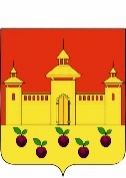 РОССИЙСКАЯ ФЕДЕРАЦИЯОРЛОВСКАЯ БЛАСТЬАДМИНИСТРАЦИЯ КРОМСКОГО РАЙОНАПОСТАНОВЛЕНИЕот 05.07.2024 года                                                                                       № 475пгт. Кромы